Administrative Bulletin 20-75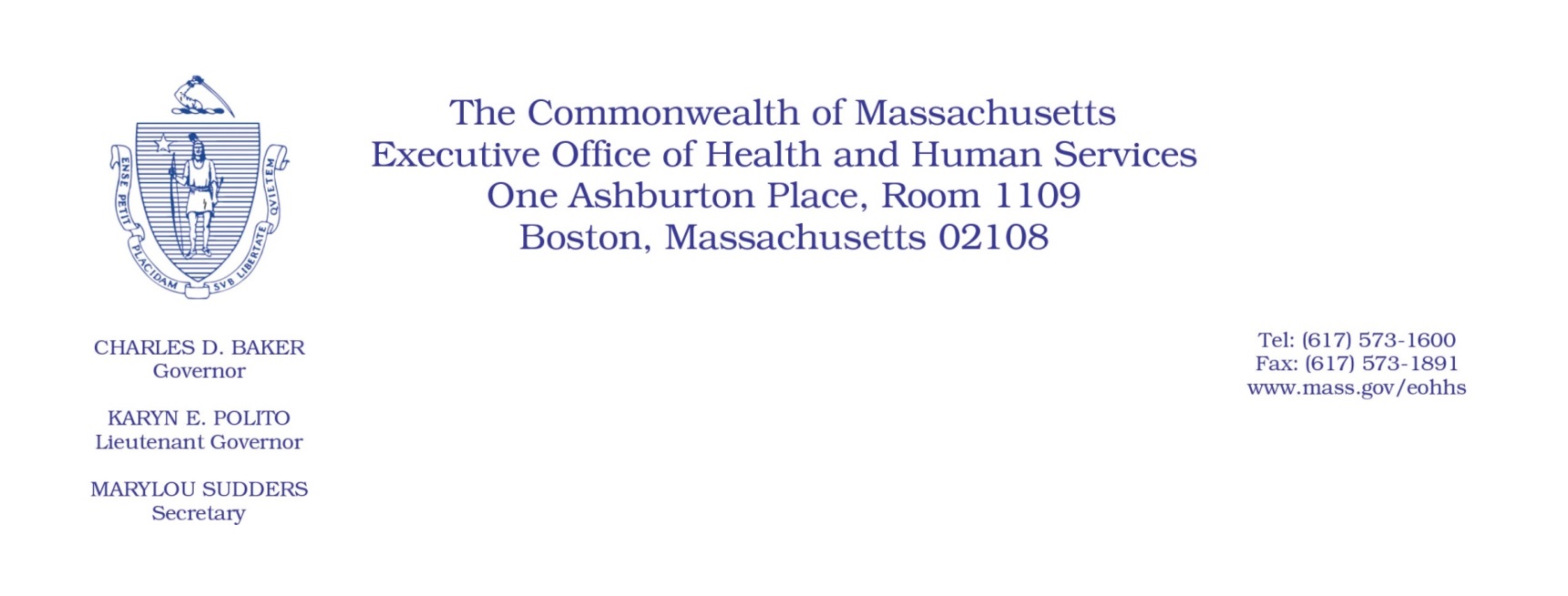 101 CMR 327.00: Rates of Payment for Ambulance and Wheelchair Van Services Effective August 1, 2020Ambulance and Wheelchair Van Services Code UpdateIn accordance with 101 CMR 327.00: Rates of Payment for Ambulance and Wheelchair Van Services, the Executive Office of Health and Human Services (EOHHS) is issuing this bulletin to add a new code. In accordance with 101 CMR 327.01(6), the added code will be reimbursed by individual consideration (I.C.). The rate listed in this administrative bulletin is applicable until revised rates are issued by EOHHS. The following new code will be effective for dates of service on or after August 1, 2020. 101 CMR 327.00: Rates of Payment for Ambulance and Wheelchair Van Services - Added CodeCodePayment RateService DescriptionA0120I.C.Nonemergency transportation: mini-bus, mountain area transports, or other transportation systems. (Each way. Used only for non-emergency wheelchair van transport for a person under investigation or known to have COVID-19.)